ЗАКОНИРКУТСКОЙ ОБЛАСТИОБ ОТДЕЛЬНЫХ ВОПРОСАХ, СВЯЗАННЫХ С УЧАСТИЕМ ГРАЖДАНВ ОХРАНЕ ОБЩЕСТВЕННОГО ПОРЯДКА В ИРКУТСКОЙ ОБЛАСТИПринятпостановлениемЗаконодательного СобранияИркутской областиот 12 ноября 2014 годаN 16/6-ЗССтатья 1. Предмет регулирования настоящего ЗаконаНастоящий Закон в соответствии с Федеральным законом от 21 декабря 2021 года N 414-ФЗ "Об общих принципах организации публичной власти в субъектах Российской Федерации" и Федеральным законом от 2 апреля 2014 года N 44-ФЗ "Об участии граждан в охране общественного порядка" регулирует отдельные отношения, связанные с участием граждан в охране общественного порядка в Иркутской области.(в ред. Закона Иркутской области от 26.12.2022 N 115-ОЗ)Статья 2. Координация деятельности народных дружин органами государственной власти Иркутской области и органами местного самоуправления муниципальных образований Иркутской области1. Взаимодействие и координацию деятельности народных дружин в Иркутской области осуществляет координационный орган по профилактике правонарушений при Правительстве Иркутской области в порядке, установленном Правительством Иркутской области.2. В целях взаимодействия и координации деятельности народных дружин на территории муниципальных образований Иркутской области главы местных администраций городских, сельских поселений и городских округов могут создавать координирующие органы (штабы) при местных администрациях либо возлагать функции по взаимодействию и координации деятельности народных дружин на консультативно-совещательные органы (советы, комиссии и другие) при местных администрациях, созданные для решения вопросов в сфере охраны общественного порядка.Состав, формы работы, полномочия указанных органов, а также порядок принятия решений указанных органов определяются муниципальными правовыми актами.3. В функции органов, указанных в части 2 настоящей статьи, входит оказание консультативного, методического и информационного содействия деятельности народных дружин, а также координация взаимодействия народных дружин, участвующих в охране общественного порядка на территории соответствующего муниципального образования, в целях обеспечения их согласованных действий.Статья 3. Удостоверение и отличительный знак народного дружинника1. Командир народной дружины после приема гражданина Российской Федерации в порядке, установленном Федеральным законом от 2 апреля 2014 года N 44-ФЗ "Об участии граждан в охране общественного порядка", в народную дружину выдает народному дружиннику удостоверение народного дружинника (далее - удостоверение) и отличительный знак народного дружинника (далее - отличительный знак).2. Перед выдачей удостоверения и отличительного знака народный дружинник должен быть под роспись ознакомлен с правами, обязанностями, ответственностью народного дружинника, общими условиями и пределами применения народными дружинниками физической силы, установленными федеральным законодательством.3. Образцы удостоверения и отличительного знака устанавливаются соответственно приложениями 1 и 2 к настоящему Закону.Статья 4. Областная государственная поддержка деятельности народных дружин1. Органы государственной власти Иркутской области оказывают областную государственную поддержку народным дружинам, являющимся некоммерческими организациями, в порядке и формах, предусмотренных Федеральным законом от 12 января 1996 года N 7-ФЗ "О некоммерческих организациях", Законом Иркутской области от 8 июня 2011 года N 37-ОЗ "Об областной государственной поддержке социально ориентированных некоммерческих организаций".2. Государственными программами (подпрограммами) Иркутской области, реализуемыми за счет средств областного бюджета, в соответствии с законодательством могут предусматриваться программные мероприятия, направленные на оказание поддержки деятельности народных дружин.Статья 5. Материальное стимулирование, льготы и компенсации народных дружинников1. Органы местного самоуправления городских, сельских поселений и городских округов Иркутской области могут осуществлять личное страхование народных дружинников на период их участия в мероприятиях по охране общественного порядка в соответствии с федеральным законодательством, а также устанавливать дополнительные льготы и компенсации для народных дружинников, гарантии правовой и социальной защиты членов семей народных дружинников в случае гибели народного дружинника в период участия в мероприятиях по охране общественного порядка.(в ред. Закона Иркутской области от 30.10.2018 N 89-ОЗ)2. Установление льгот и компенсаций для народных дружинников, а также использование иных форм их материальной заинтересованности и социальной защиты, не противоречащих законодательству Российской Федерации, осуществляются в соответствии с муниципальными правовыми актами.Координационный орган по профилактике правонарушений при Правительстве Иркутской области в установленном Правительством Иркутской области порядке осуществляет мониторинг муниципальных правовых актов, указанных в абзаце первом настоящей части.Статья 6. Вступление настоящего Закона в силуНастоящий Закон вступает в силу через десять календарных дней после дня его официального опубликования.ГубернаторИркутской областиС.В.ЕРОЩЕНКОг. Иркутск21 ноября 2014 годаN 133-ОЗПриложение 1к ЗаконуИркутской областиот 21 ноября 2014 годаN 133-ОЗ"Об отдельных вопросах, связанныхс участием граждан в охранеобщественного порядкав Иркутской области"ОБРАЗЕЦ УДОСТОВЕРЕНИЯНАРОДНОГО ДРУЖИННИКАОбразец удостоверения народного дружинника:1) обложка удостоверения народного дружинника:┌───────────────────────────────────┬────────────────────────────────────┐│                                   │                                    ││                                   │                                    ││                                   │                                    ││                                   │                                    ││                                   │                                    ││                                   │           УДОСТОВЕРЕНИЕ            ││                                   │        НАРОДНОГО ДРУЖИННИКА        ││                                   │                                    ││                                   │                                    ││                                   │                                    ││                                   │                                    ││                                   │                                    │└───────────────────────────────────┴────────────────────────────────────┘2) внутренняя сторона удостоверения народного дружинника:┌────────────────────────────────────────────────────────────────────────┐│ _________________      Герб        ___________________________________ ││                     Иркутской                 Наименование             ││   Наименование       области                                           ││  муниципального                    ___________________________________ ││   образования                                   народной               ││__________________                                                      ││Иркутской области                   ___________________________________ ││                                                  дружины               ││                                                                        ││                                         Командир народной дружины      ││                                    ___________________________________ ││      УДОСТОВЕРЕНИЕ N _____                      (Ф.И.О.)               ││                                                                        ││ФОТО        _____________________  Дата выдачи:                         ││                   Фамилия         "__" ______ 20__ г. _________________││            _____________________                      Подпись командира││                     Имя                               народной дружины ││            _____________________                                       ││                  Отчество                                              ││                                                                        ││                   М.П.                                                 │└────────────────────────────────────────────────────────────────────────┘Описание удостоверения народного дружинника1. Удостоверение народного дружинника (далее - удостоверение) представляет собой книжечку с обложкой из переплетного материала (бумвинил) темно-бордового цвета размером 195 мм x 60 мм в развернутом виде.2. На лицевой стороне обложки удостоверения выполнены тиснением золотистого цвета с выравниванием по центру заглавными буквами слова: "УДОСТОВЕРЕНИЕ НАРОДНОГО ДРУЖИННИКА".3. Вкладыши внутренней стороны удостоверения (далее - вкладыш) имеют голубой фон, выполненный в виде защитной сетки с графическим орнаментом синего цвета с изображением Герба Иркутской области.4. На левом вкладыше:1) вверху справа воспроизведено изображение Герба Иркутской области, слева от него располагаются две параллельные пустые строки, под которыми расположен текст: "Наименование муниципального образования Иркутской области";2) далее по центру надпись "УДОСТОВЕРЕНИЕ N ______";3) ниже слева место для фотографии народного дружинника размером 30 мм x 40 мм с надписью "ФОТО";4) справа три параллельные пустые строки с надписями под ними "Фамилия", "Имя", "Отчество", под ними место печати "М.П.".5. На правом вкладыше:1) вверху располагаются три параллельные пустые строки, под которыми расположен текст: "Наименование народной дружины";2) ниже напечатаны слова "Командир народной дружины", далее одна пустая строка, под которой расположен текст "Ф.И.О.";3) в левом нижнем углу располагается текст "Дата выдачи:", под ней ниже "__" ______ 20__ г.;4) справа в углу располагается пустая строка с надписью под ней "Подпись командира народной дружины".6. Все надписи выполнены черным цветом.Приложение 2к ЗаконуИркутской областиот 21 ноября 2014 годаN 133-ОЗ"Об отдельных вопросах, связанныхс участием граждан в охранеобщественного порядкав Иркутской области"ОБРАЗЕЦ ОТЛИЧИТЕЛЬНОГО ЗНАКАНАРОДНОГО ДРУЖИННИКАОписание отличительного знака народного дружинникаОтличительный знак народного дружинника (далее - отличительный знак) выполнен из металла белого цвета в форме треугольного щита с двумя опрокинутыми дугами в главе размером 80 мм x 60 мм и состоит из двух частей: основания и накладки с изображением порядкового номера.Основание отличительного знака выполнено в серебряном цвете, в центре расположен червленого (красного) цвета треугольный щит с двумя опрокинутыми дугами в главе, повторяющий форму знака и обрамленный внутренней каймой, с размещенным в центре рисунком Герба Иркутской области в многоцветном виде.Ниже располагается накладка в форме червленого четырехугольника, обрамленного внутренней каймой серебряного цвета с текстом: "НАРОДНЫЙ ДРУЖИННИК", размещенным в две строки.Шрифт отличительного знака выпуклый с заливкой серебряного цвета.Накладка в форме перевернутой трапеции с порядковым номером с заливкой надписи символов черного цвета. Порядковый номер отличительного знака представляет собой комбинацию из пяти цифр.Крепление отличительного знака - заколка, комбинированная с откидным креплением для пуговицы.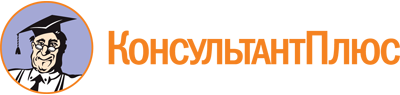 Закон Иркутской области от 21.11.2014 N 133-ОЗ
(ред. от 26.12.2022)
"Об отдельных вопросах, связанных с участием граждан в охране общественного порядка в Иркутской области"
(принят Постановлением Законодательного Собрания Иркутской области от 12.11.2014 N 16/6-ЗС)Документ предоставлен КонсультантПлюс

www.consultant.ru

Дата сохранения: 22.06.2023
 21 ноября 2014 годаN 133-ОЗСписок изменяющих документов(в ред. Законов Иркутской областиот 30.10.2018 N 89-ОЗ, от 26.12.2022 N 115-ОЗ)КонсультантПлюс: примечание.Рисунок не приводится.